平 成 ２ １ 年 １ ２ 月青 森 県	統 計 分 析 課「平成２１年 青森県の人口」について１	人口の動向について平成 21 年 10 月 1 日現在の本県推計人口は 1,382,517 人で、前年に比べ 12,289 人（0.88％） の減少となった。平成 20 年 10 月 1 日から平成 21 年 9 月 30 日までの自然動態は、出生者数が 9,633 人、死亡者数が 15,500 人で、自然増減数は 5,867 人（0.42％）の減少となった。また、平成 20 年 10 月 1 日から平成 21 年 9 月 30 日までの社会動態は、転入者数が 23,483 人、転出者数が 29,905 人で、社会増減数は 6,422 人（0.46％）の減少となった。（単位：人、％）注：人口は10月1日現在。平成17年の人口は、国勢調査結果。80,000（人）	人口動態の推移（増減の単位：人）20,000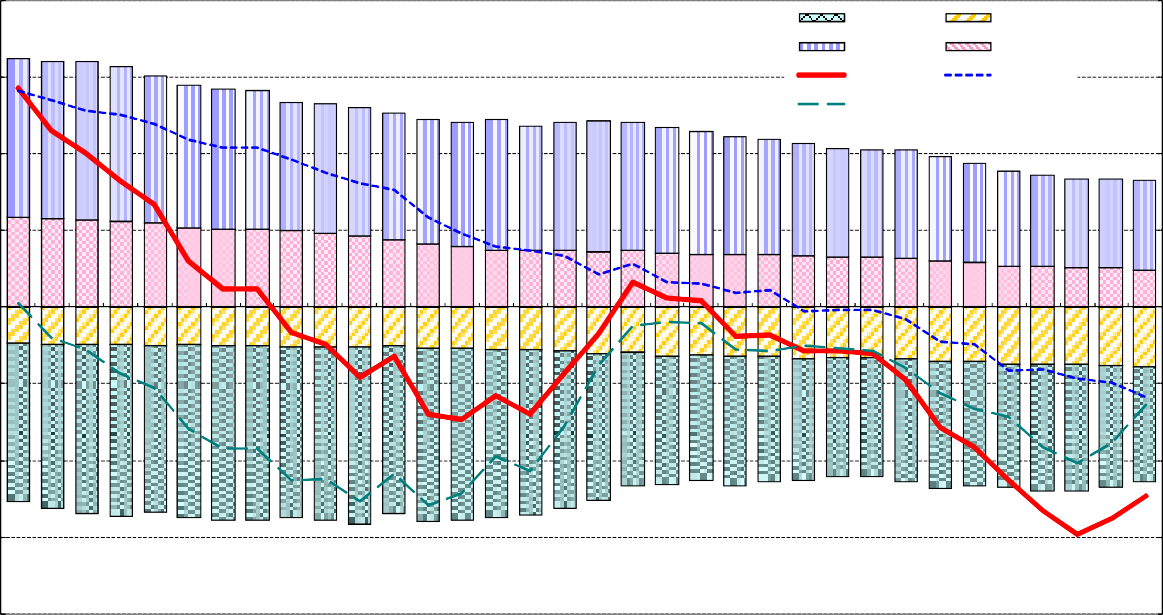 60,00040,00020,0000-20,000-40,000-60,00015,00010,0005,0000-5,000-10,000-15,000-80,000S51 S52 S53 S54 S55 S56 S57 S58 S59 S60 S61 S62 S63 H1 H2 H3 H4 H5 H6 H7 H8 H9 H10 H11 H12 H13 H14 H15 H16 H17 H18 H19 H20 H21-20,000２	年齢別推計人口について年少人口（ 0 歳から 14 歳）は、前年に比べ 5,398 人減の 178,828 人となり、構成比は12.9％（平成 17 年国勢調査 13.8％）となった。生産年齢人口（15 歳から 64 歳）は前年に比べ 12,312 人減の 852,035 人となり、構成比は61.6％（平成 17 年国勢調査 63.4％）となった。老年人口（65 歳以上）は前年に比べ 5,421 人増の 351,374 人となり、構成比は 25.4％（平成 17 年国勢調査 22.7％）となった。年齢(３区分)別人口の推移（単位：人、％）（注） 総人口には、年齢不詳を含んでいる。３	年齢別県外転出入の状況について各年齢別に県外からの転入者数をみると、18 歳から増加し、22 歳がピークとなり、24 歳以降は年齢が高くなるにつれて少なくなっている。一方、県外への転出者数は、18 歳が最も多く、次に 22 歳、20 歳と続き、22 歳を超えると年齢が高くなるにつれて少なくなっている。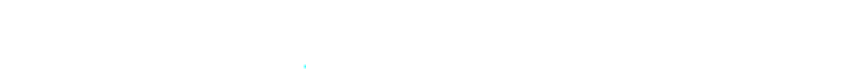 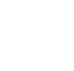 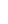 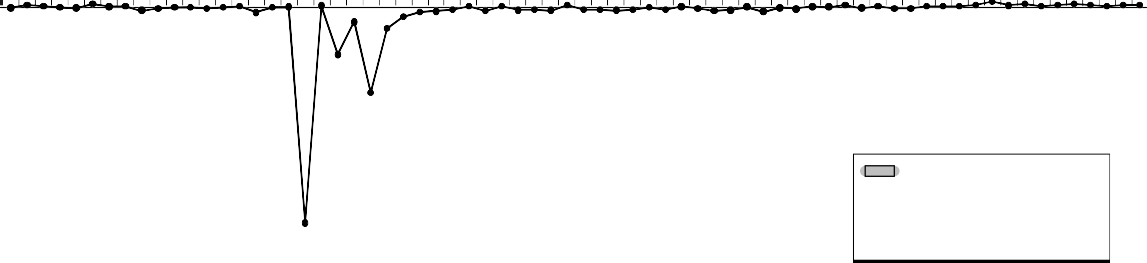 青森県の人口ピラミッド（平成21年10月1日現在）男性	女性90～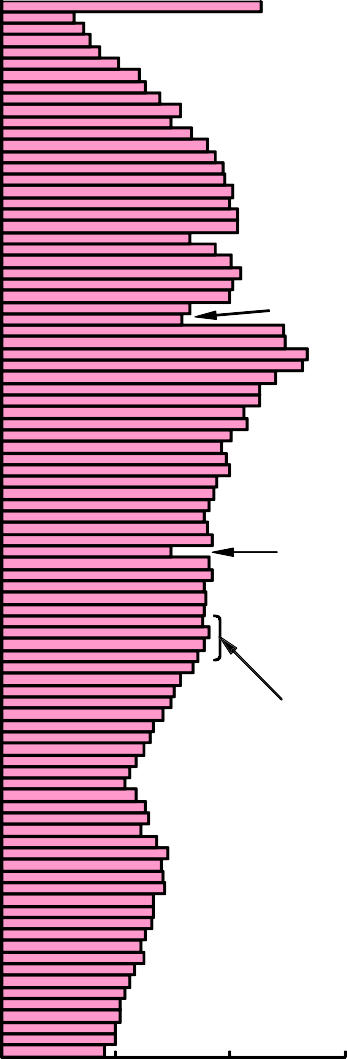 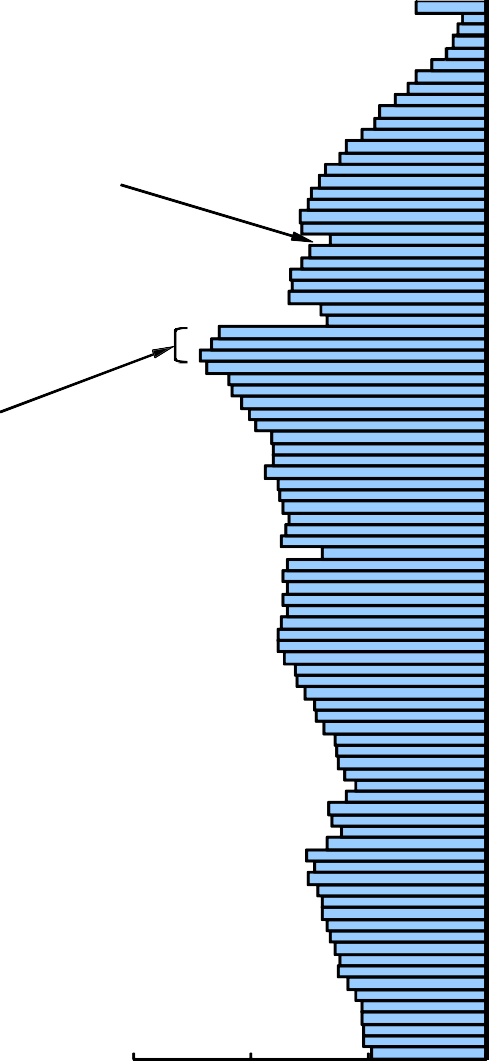 8570歳：日中戦争の動員による	80昭和13～14（1938～39）年の出生減	7560～62歳：昭和22～24（1947～49）年の第1次ﾍﾞﾋﾞｰﾌﾞｰﾑ7063,64歳：65	終戦前後における出生減60555045	43歳：昭和41（1966）年の40	ひのえうまによる出生減3530	35～38歳：25	昭和46～49（1971～74）年の第2次ﾍﾞﾋﾞｰﾌﾞｰﾑ201510515,00010,000（人）5,0000（歳）00	5,000	10,000	15,000（人）（注１）90歳以上人口は、まとめて90歳以上とし、年齢不詳を除いた。（注２）上記年齢別推計人口は、平成1７年国勢調査人口を基礎に推計している。年次人口人口増減数人口増減率自然増減数自然増減率社会増減数社会増減率年次人口人口増減数人口増減率自然増減数自然増減率出生者数死亡者数社会増減数社会増減率転入者数転出者数平成１７年1,436,657１８1,423,412-13,245-0.92%-4,099-0.29%10,60314,702-9,146-0.64%23,91233,058１９1,408,589-14,823-1.04%-4,650-0.33%10,20314,853-10,173-0.71%23,01133,184２０1,394,806-13,783-0.98%-4,921-0.35%10,32815,249-8,862-0.63%22,89531,757２１1,382,517-12,289-0.88%-5,867-0.42%9,63315,500-6,422-0.46%23,48329,905年次構構成 比成 比年次総 人 口年少人口（0～14歳）生産年齢人口（15～64歳）老年人口（65歳以上）年少人口（0～14歳）生産年齢人口（15～64歳）生産年齢人口（15～64歳）老年人口（65歳以上）平成１７ 年1,436,657198,959910,856326,56213.813.863.422.7１８1,423,412194,018896,042333,07213.613.663.023.4１９1,408,589188,669879,629340,01113.413.462.424.1２０1,394,806184,226864,347345,95313.213.262.024.8２１1,382,517178,828852,035351,37412.912.961.625.4